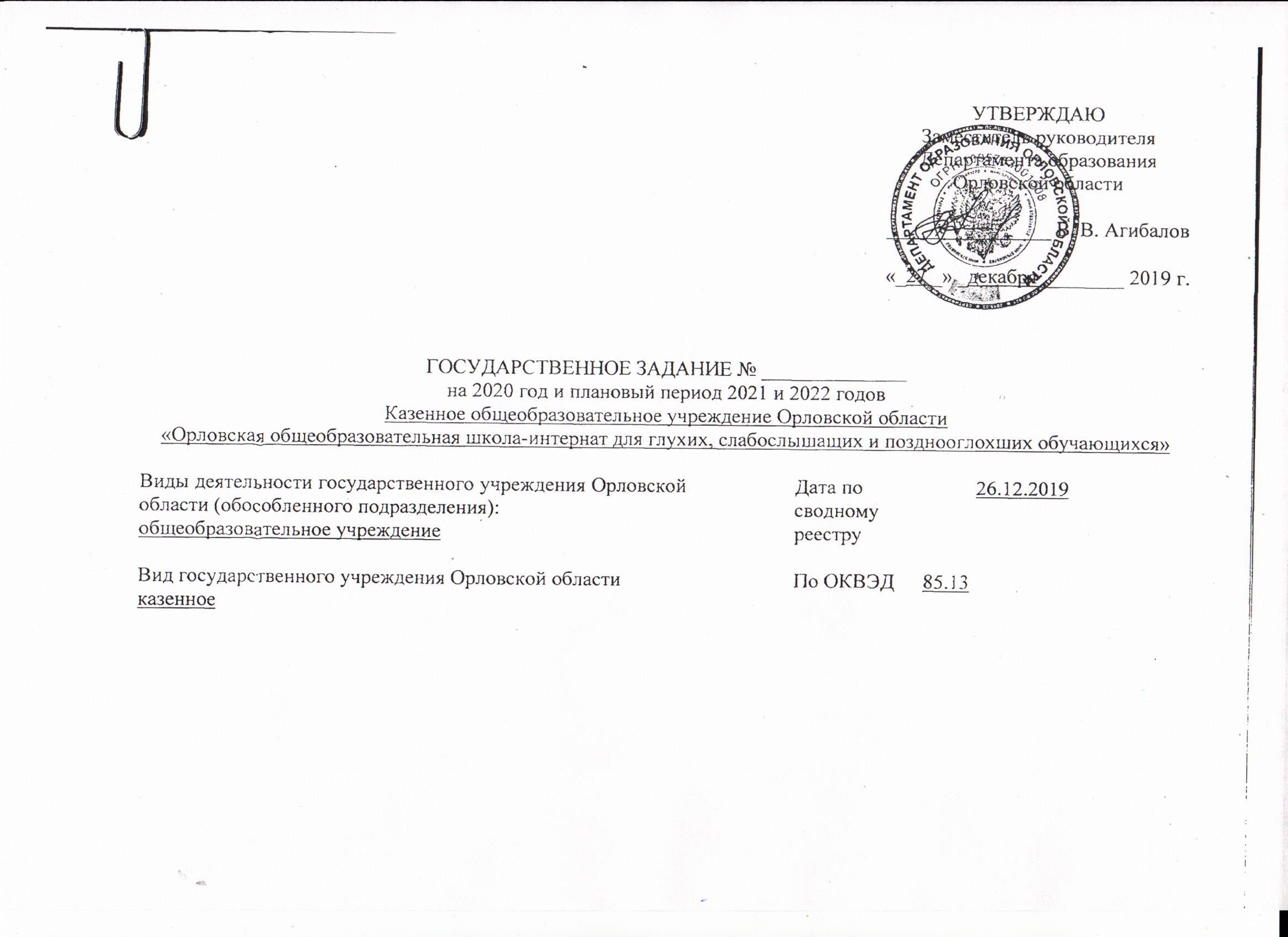 РАЗДЕЛ _____ЧАСТЬ 1. СВЕДЕНИЯ ОБ ОКАЗЫВАЕМЫХ ГОСУДАРСТВЕННЫХ УСЛУГАХ1 2. КАТЕГОРИИ ПОТРЕБИТЕЛЕЙ ГОСУДАРСТВЕННОЙ УСЛУГИ – физические лица3.  ПОКАЗАТЕЛИ, ХАРАКТЕРИЗУЮЩИЕ ОБЪЕМ И (ИЛИ) КАЧЕСТВО ГОСУДАРСТВЕННОЙ УСЛУГИ:3.1. Показатели, характеризующие качество государственной услуги2:Допустимые (возможные) отклонения от установленных показателей качества государственной услуги, в пределах которых государственное задание считается выполненным (процентов) 5%3.2. Показатели, характеризующие объем государственной услуги:Допустимые (возможные) отклонения от установленных показателей объема государственной услуги, в пределах которых государственное задание считается выполненным (процентов) ____5%_____3.1. Показатели, характеризующие качество государственной услуги2:Допустимые (возможные) отклонения от установленных показателей качества государственной услуги, в пределах которых государственное задание считается выполненным (процентов) 5%3.2. Показатели, характеризующие объем государственной услуги:Допустимые (возможные) отклонения от установленных показателей объема государственной услуги, в пределах которых государственное задание считается выполненным (процентов) ____5%_____3.1. Показатели, характеризующие качество государственной услуги2:Допустимые (возможные) отклонения от установленных показателей качества государственной услуги, в пределах которых государственное задание считается выполненным (процентов) 5%3.2. Показатели, характеризующие объем государственной услуги:Допустимые (возможные) отклонения от установленных показателей объема государственной услуги, в пределах которых государственное задание считается выполненным (процентов) ____5%_____3.1. Показатели, характеризующие качество государственной услуги2:Допустимые (возможные) отклонения от установленных показателей качества государственной услуги, в пределах которых государственное задание считается выполненным (процентов) 5%3.2. Показатели, характеризующие объем государственной услуги:Допустимые (возможные) отклонения от установленных показателей объема государственной услуги, в пределах которых государственное задание считается выполненным (процентов) ____5%_____3.1. Показатели, характеризующие качество государственной услуги2:Допустимые (возможные) отклонения от установленных показателей качества государственной услуги, в пределах которых государственное задание считается выполненным (процентов) 5%3.2. Показатели, характеризующие объем государственной услуги:Допустимые (возможные) отклонения от установленных показателей объема государственной услуги, в пределах которых государственное задание считается выполненным (процентов) ____5%_____3.1. Показатели, характеризующие качество государственной услуги2:Допустимые (возможные) отклонения от установленных показателей качества государственной услуги, в пределах которых государственное задание считается выполненным (процентов) 5%3.2. Показатели, характеризующие объем государственной услуги:Допустимые (возможные) отклонения от установленных показателей объема государственной услуги, в пределах которых государственное задание считается выполненным (процентов) ____5%_____3.1. Показатели, характеризующие качество государственной услуги2:Допустимые (возможные) отклонения от установленных показателей качества государственной услуги, в пределах которых государственное задание считается выполненным (процентов) 5%3.2. Показатели, характеризующие объем государственной услуги:Допустимые (возможные) отклонения от установленных показателей объема государственной услуги, в пределах которых государственное задание считается выполненным (процентов) ____5%_____3.1. Показатели, характеризующие качество государственной услуги2:Допустимые (возможные) отклонения от установленных показателей качества государственной услуги, в пределах которых государственное задание считается выполненным (процентов) 5%3.2. Показатели, характеризующие объем государственной услуги:Допустимые (возможные) отклонения от установленных показателей объема государственной услуги, в пределах которых государственное задание считается выполненным (процентов) ____5%_____3.1. Показатели, характеризующие качество государственной услуги2:Допустимые (возможные) отклонения от установленных показателей качества государственной услуги, в пределах которых государственное задание считается выполненным (процентов) 5%3.2. Показатели, характеризующие объем государственной услуги:Допустимые (возможные) отклонения от установленных показателей объема государственной услуги, в пределах которых государственное задание считается выполненным (процентов) ____5%_____3.1. Показатели, характеризующие качество государственной услуги2:Допустимые (возможные) отклонения от установленных показателей качества государственной услуги, в пределах которых государственное задание считается выполненным (процентов) ____5%____3.2. Показатели, характеризующие объем государственной услуги:Допустимые (возможные) отклонения от установленных показателей объема государственной услуги, в пределах которых государственное задание считается выполненным (процентов) ____5%_____3.1. Показатели, характеризующие качество государственной услуги2:Допустимые (возможные) отклонения от установленных показателей качества государственной услуги, в пределах которых государственное задание считается выполненным (процентов) 5%3.2. Показатели, характеризующие объем государственной услуги:Допустимые (возможные) отклонения от установленных показателей объема государственной услуги, в пределах которых государственное задание считается выполненным (процентов) ____5%_____4. Нормативные правовые акты, устанавливающие размер платы (цену, тариф) либо порядок ее (его) установления:5. Порядок оказания государственной услуги5.1. Нормативные правовые акты, регулирующие порядок оказания государственной услуги:- Федеральный Закон от 29.12.2012 г. № 273-ФЗ  «Об образовании в Российской Федерации»;- Приказ Минобрнауки России от 19 декабря 2014 г. N 1598 «Об утверждении федерального государственного образовательного стандарта начального общего образования обучающихся с ограниченными возможностями здоровья; - Федеральный закон от 06.10.2003 г. № 131-ФЗ "Об общих принципах организации местного самоуправления в Российской Федерации"; - Федеральный закон от 06.10.1999 г. № 184-ФЗ "Об общих принципах организации законодательных (представительных) и исполнительных органов государственной власти субъектов Российской Федерации"; -Закон Орловской области от 06.09.2013 г. № 1525-ОЗ «Об образовании в Орловской области»;-Семейный кодекс Российской Федерации;-Федеральный закон от 24.07.1998 г. № 124-ФЗ «Об основных гарантиях прав ребенка в Российской Федерации»;-Федеральный закон от 24.06.199 г. № 120-ФЗ «Об основах системы профилактики безнадзорности и правонарушений несовершеннолетних»;- СанПиН 2.4.2.3286-15 Постановление "10" июля 2015 г. № 26 Зарегистрировано в Минюсте России 14.08.2015 г., "Санитарно-эпидемиологические требования к условиям и организации обучения и воспитания в организациях, осуществляющих образовательную деятельность по адаптированным основным общеобразовательным программам для обучающихся с ограниченными возможностями здоровья ";- Постановление Правительства РФ от 25 апреля 2012 г. N 390 «О противопожарном режиме» (с изменениями от 17 февраля, 23 июня 2014 г., 6 марта, 10 ноября 2015 г.)-Правила пожарной безопасности для образовательных учреждений;-Закон Орловской области от 22.08.2005г. №529-ОЗ «О гарантиях прав ребенка в Орловской области;-Закон Орловской области от 26.11.1998г. №83-ОЗ «О государственной системе профилактики безнадзорности и правонарушений несовершеннолетних в Орловской области»;-Приказ Департамента образования и молодежной политики Орловской области от 31.12.2013	№2218 Об утверждении перечня государственных услуг орловской области в сфере образования, оказываемых государственными организациями, подведомственными Департаменту образования и молодежной политики Орловской области;-Постановление Правительства Орловской области от 01.12.2015 №527 «Об утверждении Положения государственного задания на оказание государственных услуг (выполнение работ) в отношении государственных учреждений Орловской области и финансовом обеспечении выполнения государственного задания»                                          (наименование, номер и дата нормативного правового акта)5.2.  Порядок информирования потенциальных потребителей государственной услуги:ЧАСТЬ 2. СВЕДЕНИЯ О ВЫПОЛНЯЕМЫХ РАБОТАХ33. ПОКАЗАТЕЛИ, ХАРАКТЕРИЗУЮЩИЕ ОБЪЕМ И (ИЛИ) КАЧЕСТВО РАБОТЫ:3.1. Показатели, характеризующие качество работы4:Допустимые (возможные) отклонения от установленных показателей качества работы, в пределах которых государственное задание считается выполненным (процентов) ____5%______________3.2. Показатели, характеризующие объем работы:Допустимые (возможные) отклонения от установленных показателей объема работы, в пределах которых государственное задание считается выполненным (процентов) ЧАСТЬ 3. ПРОЧИЕ СВЕДЕНИЯ О ГОСУДАРСТВЕННОМ ЗАДАНИИ51. Основания для досрочного прекращения выполнения государственного задания: Ликвидация учреждения2.  Иная информация, необходимая для выполнения (контроля за выполнением) государственного задания: ___-___3. Порядок контроля за выполнением государственного задания:4. Требования к отчетности о выполнении государственного задания:_________________4.1.  Периодичность представления  отчетов  о  выполнении государственногозадания: полгода/год _____________________________________________________4.2. Сроки представления отчетов о выполнении государственного задания: 01.08.2020; 01.02.20204.3. Иные требования к отчетности о выполнении государственного задания: ____-____5. Иные показатели, связанные с выполнением государственного задания6: __-_____________________________________________________________________________________________________1 Формируется при установлении государственного задания на оказание государственной услуги (услуг) и работы (работ) и содержит требования к оказанию государственной услуги (услуг) раздельно по каждой из государственных услуг с указанием порядкового номера раздела.2 Заполняется при установлении показателей, характеризующих качество государственной услуги, в ведомственном перечне государственных услуг и работ.3 Формируется при установлении государственного задания на оказание государственной услуги (услуг) и работы (работ) и содержит требования к выполнению работы (работ) раздельно по каждой из работ с указанием порядкового номера раздела.4 Заполняется при установлении показателей, характеризующих качество работы, в ведомственном перечне государственных услуг и работ.5  Заполняется в целом по государственному заданию.6 В числе иных показателей может быть указано допустимое (возможное) отклонение от выполнения государственного задания, в пределах которого оно считается выполненным, при принятии органом, осуществляющим функции и полномочия учредителя бюджетных или автономных учреждений Орловской области, главным распорядителем средств областного бюджета, в ведении которого находятся казенные учреждения Орловской области, решения об установлении общего допустимого (возможного) отклонения от выполнения государственного задания, в пределах которого оно считается выполненным (в процентах). В этом случае допустимые (возможные) отклонения, предусмотренные в подпунктах 3.1, 3.2 настоящего государственного задания, не заполняются.                                                          _______________________  И.В. Коростелева _________________________2019 год                                      _______________________ Т. К . Патова______________________________2019 год                                      _______________________ С.А. Шедий ______________________________ 2019 год№№Наименование государственной услугиКод по общероссийскому базовому перечню или региональному перечню услуг (работ)Код по общероссийскому базовому перечню или региональному перечню услуг (работ)Код по общероссийскому базовому перечню или региональному перечню услуг (работ)Реализация основных общеобразовательных программ дошкольного образования (адаптированная образовательная программа)Реализация основных общеобразовательных программ дошкольного образования (адаптированная образовательная программа)Реализация основных общеобразовательных программ дошкольного образования (адаптированная образовательная программа)801011О.99.0.БВ24БТ62000Реализация основных общеобразовательных программ начального общего образования (адаптированная образовательная программа, дети-инвалиды)Реализация основных общеобразовательных программ начального общего образования (адаптированная образовательная программа, дети-инвалиды)Реализация основных общеобразовательных программ начального общего образования (адаптированная образовательная программа, дети-инвалиды)801012О.99.0.БА81АБ44001Реализация основных общеобразовательных программ начального общего образования (адаптированная образовательная программа, дети-инвалиды, проходящие обучение по состоянию здоровья на дому)Реализация основных общеобразовательных программ начального общего образования (адаптированная образовательная программа, дети-инвалиды, проходящие обучение по состоянию здоровья на дому)Реализация основных общеобразовательных программ начального общего образования (адаптированная образовательная программа, дети-инвалиды, проходящие обучение по состоянию здоровья на дому)801012О.99.0.БА81АБ68001Реализация основных общеобразовательных программ основного общего образования (адаптированная образовательная программа, дети-инвалиды)Реализация основных общеобразовательных программ основного общего образования (адаптированная образовательная программа, дети-инвалиды)Реализация основных общеобразовательных программ основного общего образования (адаптированная образовательная программа, дети-инвалиды)802111О.99.0.БА96АБ50001Реализация основных общеобразовательных программ основного общего образования (адаптированная образовательная программа, дети-инвалиды, проходящие обучение по состоянию здоровья на дому)Реализация основных общеобразовательных программ основного общего образования (адаптированная образовательная программа, дети-инвалиды, проходящие обучение по состоянию здоровья на дому)Реализация основных общеобразовательных программ основного общего образования (адаптированная образовательная программа, дети-инвалиды, проходящие обучение по состоянию здоровья на дому)802111О.99.0.БА96АГ24000Присмотр и уход (дети-инвалиды, от 3 лет до 8 лет, группа продленного дняПрисмотр и уход (дети-инвалиды, от 3 лет до 8 лет, группа продленного дняПрисмотр и уход (дети-инвалиды, от 3 лет до 8 лет, группа продленного дня853211О.99.0.БВ19АА15000Присмотр и уход (дети-инвалиды, от 3 лет до 8 лет, группа круглосуточного пребывания)Присмотр и уход (дети-инвалиды, от 3 лет до 8 лет, группа круглосуточного пребывания)Присмотр и уход (дети-инвалиды, от 3 лет до 8 лет, группа круглосуточного пребывания)880900О.99.0.БА80АА16000Присмотр и уход (дети-инвалиды, группа продленного дня)Присмотр и уход (дети-инвалиды, группа продленного дня)Присмотр и уход (дети-инвалиды, группа продленного дня)880900О.99.0.БА80АА21000Присмотр и уход (дети-инвалиды, группа круглосуточного пребывания)Присмотр и уход (дети-инвалиды, группа круглосуточного пребывания)Присмотр и уход (дети-инвалиды, группа круглосуточного пребывания)880900О.99.0.БА80АА22000Реализация дополнительных общеразвивающих программ (дети-инвалиды)                                                                     Реализация дополнительных общеразвивающих программ (дети-инвалиды)                                                                     Реализация дополнительных общеразвивающих программ (дети-инвалиды)                                                                     804200О.99.0.ББ52АЩ96000Предоставление питанияПредоставление питанияПредоставление питания560200О.99.0.ББ03АА00000Уникальный номер реестровой записиПоказатель, характеризующий содержание государственной услугиПоказатель, характеризующий содержание государственной услугиПоказатель, характеризующий содержание государственной услугиПоказатель, характеризующий условия (формы) оказания государственной услугиПоказатель, характеризующий условия (формы) оказания государственной услугиПоказатель качества государственной услугиПоказатель качества государственной услугиПоказатель качества государственной услугиЗначение показателя качества государственной услугиЗначение показателя качества государственной услугиЗначение показателя качества государственной услугиУникальный номер реестровой записиПоказатель, характеризующий содержание государственной услугиПоказатель, характеризующий содержание государственной услугиПоказатель, характеризующий содержание государственной услугиПоказатель, характеризующий условия (формы) оказания государственной услугиПоказатель, характеризующий условия (формы) оказания государственной услугинаименование показателяединица измерения по ОКЕИединица измерения по ОКЕИ2020 год 2021 год2022 годУникальный номер реестровой записиРеализация основных общеобразовательных программ дошкольного образования (адаптированная образовательная программа) (наименование показателя)не указано (наименование показателя)не указано (наименование показателя)очная (наименование показателя)наименование показателянаименованиекод123456789101112801011О.99.0.БВ24БТ62000человекчеловек792181717Уникальный номер реестровой записиПоказатель, характеризующий содержание государственной услугиПоказатель, характеризующий содержание государственной услугиПоказатель, характеризующий содержание государственной услугиПоказатель, характеризующий условия (формы) оказания государственной услугиПоказатель, характеризующий условия (формы) оказания государственной услугиПоказатель объема государственной услугиПоказатель объема государственной услугиПоказатель объема государственной услугиЗначениепоказателя объема государственной услугиЗначениепоказателя объема государственной услугиЗначениепоказателя объема государственной услугиСреднегодовой размер платы (цена, тариф)Среднегодовой размер платы (цена, тариф)Среднегодовой размер платы (цена, тариф)Уникальный номер реестровой записиПоказатель, характеризующий содержание государственной услугиПоказатель, характеризующий содержание государственной услугиПоказатель, характеризующий содержание государственной услугиПоказатель, характеризующий условия (формы) оказания государственной услугиПоказатель, характеризующий условия (формы) оказания государственной услугинаименование показателяединица измерения по ОКЕИединица измерения по ОКЕИ2020 год2021 год2022 год2020 год2021год2022годУникальный номер реестровой записиРеализация основных общеобразовательных программ дошкольного образования (адаптированная образовательная программа)не указано (наименование показателя)не указано (наименование показателя)очная(наименование показателя)_______(наименование показателя)наименование показателянаименованиекод2020 год2021 год2022 год2020 год2021год2022год123456789101112131415801011О.99.0.БВ24БТ62000человекчеловек792181717000Уникальный номер реестровой записиПоказатель, характеризующий содержание государственной услугиПоказатель, характеризующий содержание государственной услугиПоказатель, характеризующий содержание государственной услугиПоказатель, характеризующий условия (формы) оказания государственной услугиПоказатель, характеризующий условия (формы) оказания государственной услугиПоказатель качества государственной услугиПоказатель качества государственной услугиПоказатель качества государственной услугиЗначение показателя качества государственной услугиЗначение показателя качества государственной услугиЗначение показателя качества государственной услугиУникальный номер реестровой записиПоказатель, характеризующий содержание государственной услугиПоказатель, характеризующий содержание государственной услугиПоказатель, характеризующий содержание государственной услугиПоказатель, характеризующий условия (формы) оказания государственной услугиПоказатель, характеризующий условия (формы) оказания государственной услугинаименование показателяединица измерения по ОКЕИединица измерения по ОКЕИ2020 год2021 год2022 годУникальный номер реестровой записиРеализация основных общеобразовательных программ начального общего образования (адаптированная образовательная программа, дети-инвалиды)(наименование показателя)не указано (наименование показателя)не указано (наименование показателя__очная__(наименование показателя)_______(наименование показателя)наименование показателянаименованиекод123456789101112801012О.99.0.БА81АБ44001человекчеловек792474234Уникальный номер реестровой записиПоказатель, характеризующий содержание государственной услугиПоказатель, характеризующий содержание государственной услугиПоказатель, характеризующий содержание государственной услугиПоказатель, характеризующий условия (формы) оказания государственной услугиПоказатель, характеризующий условия (формы) оказания государственной услугиПоказатель объема государственной услугиПоказатель объема государственной услугиПоказатель объема государственной услугиЗначениепоказателя объема государственной услугиЗначениепоказателя объема государственной услугиЗначениепоказателя объема государственной услугиСреднегодовой размер платы (цена, тариф)Среднегодовой размер платы (цена, тариф)Среднегодовой размер платы (цена, тариф)Уникальный номер реестровой записиПоказатель, характеризующий содержание государственной услугиПоказатель, характеризующий содержание государственной услугиПоказатель, характеризующий содержание государственной услугиПоказатель, характеризующий условия (формы) оказания государственной услугиПоказатель, характеризующий условия (формы) оказания государственной услугинаименование показателяединица измерения по ОКЕИединица измерения по ОКЕИ2020 год2021 год2022 год2020 год2021 год2022 годУникальный номер реестровой записиРеализация основных общеобразовательных программ начального общего образования (адаптированная образовательная программа, дети-инвалиды)не указано (наименование показателя)не указано (наименование показателя)очная (наименование показателя)наименование показателянаименованиекод2020 год2021 год2022 год2020 год2021 год2022 год123456789101112131415801012О.99.0.БА81АБ44001человекчеловек792474234000Уникальный номер реестровой записиПоказатель, характеризующий содержание государственной услугиПоказатель, характеризующий содержание государственной услугиПоказатель, характеризующий содержание государственной услугиПоказатель, характеризующий условия (формы) оказания государственной услугиПоказатель, характеризующий условия (формы) оказания государственной услугиПоказатель качества государственной услугиПоказатель качества государственной услугиПоказатель качества государственной услугиЗначение показателя качества государственной услугиЗначение показателя качества государственной услугиЗначение показателя качества государственной услугиУникальный номер реестровой записиПоказатель, характеризующий содержание государственной услугиПоказатель, характеризующий содержание государственной услугиПоказатель, характеризующий содержание государственной услугиПоказатель, характеризующий условия (формы) оказания государственной услугиПоказатель, характеризующий условия (формы) оказания государственной услугинаименование показателяединица измерения по ОКЕИединица измерения по ОКЕИ2020 год2021 год2022 годУникальный номер реестровой записиРеализация основных общеобразовательных программ начального общего образования (адаптированная образовательная программа, дети-инвалиды, проходящие обучение по состоянию здоровья на дому)не указано (наименование показателя)не указано (наименование показателя)очнаяна домунаименование показателянаименованиекод123456789101112801012О.99.0.БА81АБ68001человекчеловек792110Уникальный номер реестровой записиПоказатель, характеризующий содержание государственной услугиПоказатель, характеризующий содержание государственной услугиПоказатель, характеризующий содержание государственной услугиПоказатель, характеризующий условия (формы) оказания государственной услугиПоказатель, характеризующий условия (формы) оказания государственной услугиПоказатель объема государственной услугиПоказатель объема государственной услугиПоказатель объема государственной услугиЗначениепоказателя объема государственной услугиЗначениепоказателя объема государственной услугиЗначениепоказателя объема государственной услугиСреднегодовой размер платы (цена, тариф)Среднегодовой размер платы (цена, тариф)Среднегодовой размер платы (цена, тариф)Уникальный номер реестровой записиПоказатель, характеризующий содержание государственной услугиПоказатель, характеризующий содержание государственной услугиПоказатель, характеризующий содержание государственной услугиПоказатель, характеризующий условия (формы) оказания государственной услугиПоказатель, характеризующий условия (формы) оказания государственной услугинаименование показателяединица измерения по ОКЕИединица измерения по ОКЕИ2020 год2021 год2022 год2020 год2021 год2022 годУникальный номер реестровой записиРеализация основных общеобразовательных программ начального общего образования (адаптированная образовательная программа, дети-инвалиды, проходящие обучение по состоянию _здоровья на дому)_наименование показателяне указано (наименование показателя)не указано (наименование показателя)очнаяна домунаименование показателянаименованиекод2020 год2021 год2022 год2020 год2021 год2022 год123456789101112131415801012О.99.0.БА81АБ68001человекчеловек792110000Уникальный номер реестровой записиПоказатель, характеризующий содержание государственной услугиПоказатель, характеризующий содержание государственной услугиПоказатель, характеризующий содержание государственной услугиПоказатель, характеризующий условия (формы) оказания государственной услугиПоказатель, характеризующий условия (формы) оказания государственной услугиПоказатель качества государственной услугиПоказатель качества государственной услугиПоказатель качества государственной услугиЗначение показателя качества государственной услугиЗначение показателя качества государственной услугиЗначение показателя качества государственной услугиУникальный номер реестровой записиПоказатель, характеризующий содержание государственной услугиПоказатель, характеризующий содержание государственной услугиПоказатель, характеризующий содержание государственной услугиПоказатель, характеризующий условия (формы) оказания государственной услугиПоказатель, характеризующий условия (формы) оказания государственной услугинаименование показателяединица измерения по ОКЕИединица измерения по ОКЕИ2020 год2021 год2022 годУникальный номер реестровой записиРеализация основных общеобразовательных программ основного общего образования (адаптированная образовательная программа, дети-инвалиды)не указано (наименование показателя)не указано (наименование показателя)очная (наименование показателя)наименование показателянаименованиекод123456789101112802111О.99.0.БА96АБ50001человекчеловек792656680Уникальный номер реестровой записиПоказатель, характеризующий содержание государственной услугиПоказатель, характеризующий содержание государственной услугиПоказатель, характеризующий содержание государственной услугиПоказатель, характеризующий условия (формы) оказания государственной услугиПоказатель, характеризующий условия (формы) оказания государственной услугиПоказатель объема государственной услугиПоказатель объема государственной услугиПоказатель объема государственной услугиЗначениепоказателя объема государственной услугиЗначениепоказателя объема государственной услугиЗначениепоказателя объема государственной услугиСреднегодовой размер платы (цена, тариф)Среднегодовой размер платы (цена, тариф)Среднегодовой размер платы (цена, тариф)Уникальный номер реестровой записиПоказатель, характеризующий содержание государственной услугиПоказатель, характеризующий содержание государственной услугиПоказатель, характеризующий содержание государственной услугиПоказатель, характеризующий условия (формы) оказания государственной услугиПоказатель, характеризующий условия (формы) оказания государственной услугинаименование показателяединица измерения по ОКЕИединица измерения по ОКЕИ2020 год2021 год2022 год2020 год2021 год2022 годУникальный номер реестровой записиРеализация основных общеобразовательных программ основного общего образования (адаптированная образовательная программа, дети -инвалиды)(наименование показателя)не указано (наименование показателя)не указано(наименование показателя)очная (наименование показателя)наименование показателянаименованиекод2020 год2021 год2022 год2020 год2021 год2022 год123456789101112131415802111О.99.0.БА96АБ50001человекчеловек792656680000Уникальный номер реестровой записиПоказатель, характеризующий содержание государственной услугиПоказатель, характеризующий содержание государственной услугиПоказатель, характеризующий содержание государственной услугиПоказатель, характеризующий условия (формы) оказания государственной услугиПоказатель, характеризующий условия (формы) оказания государственной услугиПоказатель качества государственной услугиПоказатель качества государственной услугиПоказатель качества государственной услугиЗначение показателя качества государственной услугиЗначение показателя качества государственной услугиЗначение показателя качества государственной услугиУникальный номер реестровой записиПоказатель, характеризующий содержание государственной услугиПоказатель, характеризующий содержание государственной услугиПоказатель, характеризующий содержание государственной услугиПоказатель, характеризующий условия (формы) оказания государственной услугиПоказатель, характеризующий условия (формы) оказания государственной услугинаименование показателяединица измерения по ОКЕИединица измерения по ОКЕИ2020 год2021 год2022 годУникальный номер реестровой записиРеализация основных общеобразовательных программ основного общего образования (адаптированная образовательная программа, дети-инвалиды, проходящие обучение по состоянию здоровья на дому)не указано (наименование показателя)не указано (наименование показателя)очнаяна домунаименование показателянаименованиекод123456789101112802111О.99.0.БА96АГ24000человекчеловек792444Уникальный номер реестровой записиПоказатель, характеризующий содержание государственной услугиПоказатель, характеризующий содержание государственной услугиПоказатель, характеризующий содержание государственной услугиПоказатель, характеризующий условия (формы) оказания государственной услугиПоказатель, характеризующий условия (формы) оказания государственной услугиПоказатель объема государственной услугиПоказатель объема государственной услугиПоказатель объема государственной услугиЗначениепоказателя объема государственной услугиЗначениепоказателя объема государственной услугиЗначениепоказателя объема государственной услугиСреднегодовой размер платы (цена, тариф)Среднегодовой размер платы (цена, тариф)Среднегодовой размер платы (цена, тариф)Уникальный номер реестровой записиПоказатель, характеризующий содержание государственной услугиПоказатель, характеризующий содержание государственной услугиПоказатель, характеризующий содержание государственной услугиПоказатель, характеризующий условия (формы) оказания государственной услугиПоказатель, характеризующий условия (формы) оказания государственной услугинаименование показателяединица измерения по ОКЕИединица измерения по ОКЕИ2020 год2021 год2022 год2020 год2021 год2022 годУникальный номер реестровой записиРеализация основных общеобразовательных программ основного общего образования (адаптированная образовательная программа, дети-инвалиды, проходящие обучение по состоянию здоровья на дому)не указано не указано очнаяна домунаименование показателянаименованиекод2020 год2021 год2022 год2020 год2021 год2022 год123456789101112131415802111О.99.0.БА96АГ24000человекчеловек792444000Уникальный номер реестровой записиПоказатель, характеризующий содержание государственной услугиПоказатель, характеризующий содержание государственной услугиПоказатель, характеризующий содержание государственной услугиПоказатель, характеризующий условия (формы) оказания государственной услугиПоказатель, характеризующий условия (формы) оказания государственной услугиПоказатель качества государственной услугиПоказатель качества государственной услугиПоказатель качества государственной услугиЗначение показателя качества государственной услугиЗначение показателя качества государственной услугиЗначение показателя качества государственной услугиУникальный номер реестровой записиПоказатель, характеризующий содержание государственной услугиПоказатель, характеризующий содержание государственной услугиПоказатель, характеризующий содержание государственной услугиПоказатель, характеризующий условия (формы) оказания государственной услугиПоказатель, характеризующий условия (формы) оказания государственной услугинаименование показателяединица измерения по ОКЕИединица измерения по ОКЕИ2020 год2021 год2022 годУникальный номер реестровой записиПрисмотр и уход (дети-инвалиды, от 3 лет до 8 лет, группа продленного дня)не указано не указано очная (наименование показателя)наименование показателянаименованиекод123456789101112853211О.99.0.БВ19АА15000человекчеловек792181717Уникальный номер реестровой записиПоказатель, характеризующий содержание государственной услугиПоказатель, характеризующий содержание государственной услугиПоказатель, характеризующий содержание государственной услугиПоказатель, характеризующий условия (формы) оказания государственной услугиПоказатель, характеризующий условия (формы) оказания государственной услугиПоказатель объема государственной услугиПоказатель объема государственной услугиПоказатель объема государственной услугиЗначениепоказателя объема государственной услугиЗначениепоказателя объема государственной услугиЗначениепоказателя объема государственной услугиСреднегодовой размер платы (цена, тариф)Среднегодовой размер платы (цена, тариф)Среднегодовой размер платы (цена, тариф)Уникальный номер реестровой записиПоказатель, характеризующий содержание государственной услугиПоказатель, характеризующий содержание государственной услугиПоказатель, характеризующий содержание государственной услугиПоказатель, характеризующий условия (формы) оказания государственной услугиПоказатель, характеризующий условия (формы) оказания государственной услугинаименование показателяединица измерения по ОКЕИединица измерения по ОКЕИ2020 год2021 год2022 год2020 год2021 год2022 годУникальный номер реестровой записиПрисмотр и уход (дети-инвалиды, от 3 лет до 8 лет, группа продленного дняне указано (наименование показателя)не указано (наименование показателя)очная(наименование показателя)наименование показателянаименованиекод2020 год2021 год2022 год2020 год2021 год2022 год123456789101112131415853211О.99.0.БВ19АА15000человекчеловек792181717000Уникальный номер реестровой записиПоказатель, характеризующий содержание государственной услугиПоказатель, характеризующий содержание государственной услугиПоказатель, характеризующий содержание государственной услугиПоказатель, характеризующий условия (формы) оказания государственной услугиПоказатель, характеризующий условия (формы) оказания государственной услугиПоказатель качества государственной услугиПоказатель качества государственной услугиПоказатель качества государственной услугиЗначение показателя качества государственной услугиЗначение показателя качества государственной услугиЗначение показателя качества государственной услугиУникальный номер реестровой записиПоказатель, характеризующий содержание государственной услугиПоказатель, характеризующий содержание государственной услугиПоказатель, характеризующий содержание государственной услугиПоказатель, характеризующий условия (формы) оказания государственной услугиПоказатель, характеризующий условия (формы) оказания государственной услугинаименование показателяединица измерения по ОКЕИединица измерения по ОКЕИ2020 год2021 год2022 годУникальный номер реестровой записиПрисмотр и уход (дети-инвалиды, от 3 лет до 8 лет, группа круглосуточного пребывания)не указано не указано очная (наименование показателя)наименование показателянаименованиекод123456789101112880900О.99.0.БА80АА16000человекчеловек792222Уникальный номер реестровой записиПоказатель, характеризующий содержание государственной услугиПоказатель, характеризующий содержание государственной услугиПоказатель, характеризующий содержание государственной услугиПоказатель, характеризующий условия (формы) оказания государственной услугиПоказатель, характеризующий условия (формы) оказания государственной услугиПоказатель объема государственной услугиПоказатель объема государственной услугиПоказатель объема государственной услугиЗначениепоказателя объема государственной услугиЗначениепоказателя объема государственной услугиЗначениепоказателя объема государственной услугиСреднегодовой размер платы (цена, тариф)Среднегодовой размер платы (цена, тариф)Среднегодовой размер платы (цена, тариф)Уникальный номер реестровой записиПоказатель, характеризующий содержание государственной услугиПоказатель, характеризующий содержание государственной услугиПоказатель, характеризующий содержание государственной услугиПоказатель, характеризующий условия (формы) оказания государственной услугиПоказатель, характеризующий условия (формы) оказания государственной услугинаименование показателяединица измерения по ОКЕИединица измерения по ОКЕИ2020 год2021 год2022 год2020 год2021 год2022 годУникальный номер реестровой записиПрисмотр и уход (дети-инвалиды, от 3 лет до 8 лет, группа круглосуточного пребывания)не указано (наименование показателя)не указано (наименование показателя)очная  (наименование показателя)наименование показателянаименованиекод2020 год2021 год2022 год2020 год2021 год2022 год123456789101112131416880900О.99.0.БА80АА16000человекчеловек792222000Уникальный номер реестровой записиПоказатель, характеризующий содержание государственной услугиПоказатель, характеризующий содержание государственной услугиПоказатель, характеризующий содержание государственной услугиПоказатель, характеризующий условия (формы) оказания государственной услугиПоказатель, характеризующий условия (формы) оказания государственной услугиПоказатель качества государственной услугиПоказатель качества государственной услугиПоказатель качества государственной услугиЗначение показателя качества государственной услугиЗначение показателя качества государственной услугиЗначение показателя качества государственной услугиУникальный номер реестровой записиПоказатель, характеризующий содержание государственной услугиПоказатель, характеризующий содержание государственной услугиПоказатель, характеризующий содержание государственной услугиПоказатель, характеризующий условия (формы) оказания государственной услугиПоказатель, характеризующий условия (формы) оказания государственной услугинаименование показателяединица измерения по ОКЕИединица измерения по ОКЕИ2020 год2021 год2022 годУникальный номер реестровой записиПрисмотр и уход (дети-инвалиды, группа продленного дня)не указано не указано очная (наименование показателя)наименование показателянаименованиекод123456789101112880900О.99.0.БА80АА21000человекчеловек792728072Уникальный номер реестровой записиПоказатель, характеризующий содержание государственной услугиПоказатель, характеризующий содержание государственной услугиПоказатель, характеризующий содержание государственной услугиПоказатель, характеризующий условия (формы) оказания государственной услугиПоказатель, характеризующий условия (формы) оказания государственной услугиПоказатель объема государственной услугиПоказатель объема государственной услугиПоказатель объема государственной услугиЗначениепоказателя объема государственной услугиЗначениепоказателя объема государственной услугиЗначениепоказателя объема государственной услугиСреднегодовой размер платы (цена, тариф)Среднегодовой размер платы (цена, тариф)Среднегодовой размер платы (цена, тариф)Уникальный номер реестровой записиПоказатель, характеризующий содержание государственной услугиПоказатель, характеризующий содержание государственной услугиПоказатель, характеризующий содержание государственной услугиПоказатель, характеризующий условия (формы) оказания государственной услугиПоказатель, характеризующий условия (формы) оказания государственной услугинаименование показателяединица измерения по ОКЕИединица измерения по ОКЕИ2020 год2021 год2022 год2020 год2021 год2022 годУникальный номер реестровой записиПрисмотр и уход (дети-инвалиды, группа продленного дня)не указано не указано очная (наименование показателя)наименование показателянаименованиекод2020 год2021 год2022 год2020 год2021 год2022 год123456789101112131415880900О.99.0.БА80АА21000человекчеловек792728072000Уникальный номер реестровой записиПоказатель, характеризующий содержание государственной услугиПоказатель, характеризующий содержание государственной услугиПоказатель, характеризующий содержание государственной услугиПоказатель, характеризующий условия (формы) оказания государственной услугиПоказатель, характеризующий условия (формы) оказания государственной услугиПоказатель качества государственной услугиПоказатель качества государственной услугиПоказатель качества государственной услугиЗначение показателя качества государственной услугиЗначение показателя качества государственной услугиЗначение показателя качества государственной услугиУникальный номер реестровой записиПоказатель, характеризующий содержание государственной услугиПоказатель, характеризующий содержание государственной услугиПоказатель, характеризующий содержание государственной услугиПоказатель, характеризующий условия (формы) оказания государственной услугиПоказатель, характеризующий условия (формы) оказания государственной услугинаименование показателяединица измерения по ОКЕИединица измерения по ОКЕИ2020 год2021 год2022 годУникальный номер реестровой записиПрисмотр и уход (дети-инвалиды, группа круглосуточного пребывания)не указано (наименование показателя)не указано (наименование показателя)очная (наименование показателя)наименование показателянаименованиекод123456789101112880900О.99.0.БА80АА22000человекчеловек792464646Уникальный номер реестровой записиПоказатель, характеризующий содержание государственной услугиПоказатель, характеризующий содержание государственной услугиПоказатель, характеризующий содержание государственной услугиПоказатель, характеризующий условия (формы) оказания государственной услугиПоказатель, характеризующий условия (формы) оказания государственной услугиПоказатель объема государственной услугиПоказатель объема государственной услугиПоказатель объема государственной услугиЗначениепоказателя объема государственной услугиЗначениепоказателя объема государственной услугиЗначениепоказателя объема государственной услугиСреднегодовой размер платы (цена, тариф)Среднегодовой размер платы (цена, тариф)Среднегодовой размер платы (цена, тариф)Уникальный номер реестровой записиПоказатель, характеризующий содержание государственной услугиПоказатель, характеризующий содержание государственной услугиПоказатель, характеризующий содержание государственной услугиПоказатель, характеризующий условия (формы) оказания государственной услугиПоказатель, характеризующий условия (формы) оказания государственной услугинаименование показателяединица измерения по ОКЕИединица измерения по ОКЕИ2020 год2021 год2022 год2020 год2021 год2022 годУникальный номер реестровой записиПрисмотр и уход (дети-инвалиды, группа круглосуточного пребывания)не указано (наименование показателя)не указано (наименование показателя)очная (наименование показателя)наименование показателянаименованиекод2020 год2021 год2022 год2020 год2021 год2022 год123456789101112131415880900О.99.0.БА80АА22000человекчеловек792464646000Уникальный номер реестровой записиПоказатель, характеризующий содержание государственной услугиПоказатель, характеризующий содержание государственной услугиПоказатель, характеризующий содержание государственной услугиПоказатель, характеризующий условия (формы) оказания государственной услугиПоказатель, характеризующий условия (формы) оказания государственной услугиПоказатель качества государственной услугиПоказатель качества государственной услугиПоказатель качества государственной услугиЗначение показателя качества государственной услугиЗначение показателя качества государственной услугиЗначение показателя качества государственной услугиУникальный номер реестровой записиПоказатель, характеризующий содержание государственной услугиПоказатель, характеризующий содержание государственной услугиПоказатель, характеризующий содержание государственной услугиПоказатель, характеризующий условия (формы) оказания государственной услугиПоказатель, характеризующий условия (формы) оказания государственной услугинаименование показателяединица измерения по ОКЕИединица измерения по ОКЕИ2020 год2021 год2022 годУникальный номер реестровой записиРеализация дополнительных общеразвивающих программ (дети-инвалиды)не указано (наименование показателя)не указано (наименование показателя)очная (наименование показателя)наименование показателянаименованиекод123456789101112804200О.99.0.ББ52АЩ96000Человеко-часЧеловеко-час53925/1530025/1530025/15300Уникальный номер реестровой записиПоказатель, характеризующий содержание государственной услугиПоказатель, характеризующий содержание государственной услугиПоказатель, характеризующий содержание государственной услугиПоказатель, характеризующий условия (формы) оказания государственной услугиПоказатель, характеризующий условия (формы) оказания государственной услугиПоказатель объема государственной услугиПоказатель объема государственной услугиПоказатель объема государственной услугиЗначениепоказателя объема государственной услугиЗначениепоказателя объема государственной услугиЗначениепоказателя объема государственной услугиСреднегодовой размер платы (цена, тариф)Среднегодовой размер платы (цена, тариф)Среднегодовой размер платы (цена, тариф)Уникальный номер реестровой записиПоказатель, характеризующий содержание государственной услугиПоказатель, характеризующий содержание государственной услугиПоказатель, характеризующий содержание государственной услугиПоказатель, характеризующий условия (формы) оказания государственной услугиПоказатель, характеризующий условия (формы) оказания государственной услугинаименование показателяединица измерения по ОКЕИединица измерения по ОКЕИ2020 год2021 год2022 год2020 год2021 год2022 годУникальный номер реестровой записиРеализация дополнительных общеразвивающих программ (дети-инвалиды)не указано (наименование показателя)не указано (наименование показателя)очная (наименование показателя)наименование показателянаименованиекод2020 год2021 год2022 год2020 год2021 год2022 год123456789101112131415804200О.99.0.ББ52АЩ96000Человеко-часЧеловеко-час53925/1530025/1530025/15300000Уникальный номер реестровой записиПоказатель, характеризующий содержание государственной услугиПоказатель, характеризующий содержание государственной услугиПоказатель, характеризующий содержание государственной услугиПоказатель, характеризующий условия (формы) оказания государственной услугиПоказатель, характеризующий условия (формы) оказания государственной услугиПоказатель качества государственной услугиПоказатель качества государственной услугиПоказатель качества государственной услугиЗначение показателя качества государственной услугиЗначение показателя качества государственной услугиЗначение показателя качества государственной услугиУникальный номер реестровой записиПоказатель, характеризующий содержание государственной услугиПоказатель, характеризующий содержание государственной услугиПоказатель, характеризующий содержание государственной услугиПоказатель, характеризующий условия (формы) оказания государственной услугиПоказатель, характеризующий условия (формы) оказания государственной услугинаименование показателяединица измерения по ОКЕИединица измерения по ОКЕИ2020 год2021 год2022 годУникальный номер реестровой записиПредоставление питанияне указано (наименование показателя)не указано (наименование показателя)очная (наименование показателя)наименование показателянаименованиекод123456789101112560200О.99.0.ББ03АА00000человекчеловек792125118125Уникальный номер реестровой записиПоказатель, характеризующий содержание государственной услугиПоказатель, характеризующий содержание государственной услугиПоказатель, характеризующий содержание государственной услугиПоказатель, характеризующий условия (формы) оказания государственной услугиПоказатель, характеризующий условия (формы) оказания государственной услугиПоказатель объема государственной услугиПоказатель объема государственной услугиПоказатель объема государственной услугиЗначениепоказателя объема государственной услугиЗначениепоказателя объема государственной услугиЗначениепоказателя объема государственной услугиСреднегодовой размер платы (цена, тариф)Среднегодовой размер платы (цена, тариф)Среднегодовой размер платы (цена, тариф)Уникальный номер реестровой записиПоказатель, характеризующий содержание государственной услугиПоказатель, характеризующий содержание государственной услугиПоказатель, характеризующий содержание государственной услугиПоказатель, характеризующий условия (формы) оказания государственной услугиПоказатель, характеризующий условия (формы) оказания государственной услугинаименование показателяединица измерения по ОКЕИединица измерения по ОКЕИ2020 год2021 год2022 год2020 год2021 год2022 годУникальный номер реестровой записиПредоставление питанияне указано (наименование показателя)не указано (наименование показателя)    очная (наименование показателя)наименование показателянаименованиекод2020 год2021 год2022 год2020 год2021 год2022 год123456789101112131415560200О.99.0.ББ03АА00000человекчеловек792125118125000Нормативный правовой актНормативный правовой актНормативный правовой актНормативный правовой актНормативный правовой актвидпринявший органдатаномернаименование12345Способ информированияСостав размещаемой информацииЧастота обновления информации123Информация при личном обращенииВ случае личного обращения потребителей подробно и в вежливой (корректной) форме предоставляют необходимые разъяснения об оказываемой услугеЕжегодноТелефонная консультацияВ случае обращения потребителей по телефону подробно и в вежливой (корректной) форме предоставляют необходимые разъяснения об оказываемой услуге. При отсутствии у сотрудника, принявшего звонок возможности самостоятельно ответить на поставленные вопросы, телефонный звонок должен быть переадресован другому сотруднику либо обратившемуся гражданину должен быть сообщен телефонный номер, по которому можно получить необходимую информацию. Время ожидания ответа, заданного при работе специальных телефонных линий – не более 10 минут.ЕжегодноИнформация у входа в здание У входа в здание размещается информация о виде, типе и наименовании образовательного учрежденияЕжегодно1. Наименование работыУникальныйномер по базовому  (отраслевому)2. Категории потребителей работы перечнюУникальный номер реестровой записиПоказатель, характеризующий содержание работы (по справочникам)Показатель, характеризующий содержание работы (по справочникам)Показатель, характеризующий содержание работы (по справочникам)Показатель, характеризующий условия (формы) выполнения работы (по справочникам)Показатель, характеризующий условия (формы) выполнения работы (по справочникам)Показатель качества работыПоказатель качества работыПоказатель качества работыЗначение показателя качества работыЗначение показателя качества работыЗначение показателя качества работыУникальный номер реестровой записиПоказатель, характеризующий содержание работы (по справочникам)Показатель, характеризующий содержание работы (по справочникам)Показатель, характеризующий содержание работы (по справочникам)Показатель, характеризующий условия (формы) выполнения работы (по справочникам)Показатель, характеризующий условия (формы) выполнения работы (по справочникам)наименование показателяединица измерения по ОКЕИединица измерения по ОКЕИ2020 год2021 год2022 годУникальный номер реестровой записи (наименование показателя) (наименование показателя) (наименование показателя) (наименование показателя) (наименование показателя)наименование показателянаименованиекод123456789101112Уникальный номер реестровой записиПоказатель, характеризующий содержание работы (по справочникам)Показатель, характеризующий содержание работы (по справочникам)Показатель, характеризующий содержание работы (по справочникам)Показатель, характеризующий условия (формы) выполнения работы (по справочникам)Показатель, характеризующий условия (формы) выполнения работы (по справочникам)Показатель объема работыПоказатель объема работыПоказатель объема работыПоказатель объема работыЗначение показателя объема работыЗначение показателя объема работыЗначение показателя объема работыУникальный номер реестровой записиПоказатель, характеризующий содержание работы (по справочникам)Показатель, характеризующий содержание работы (по справочникам)Показатель, характеризующий содержание работы (по справочникам)Показатель, характеризующий условия (формы) выполнения работы (по справочникам)Показатель, характеризующий условия (формы) выполнения работы (по справочникам)наименование показателяединица измерения по ОКЕИединица измерения по ОКЕИОписание работы2020 год2021 год2022 годУникальный номер реестровой записи (наименование показателя) (наименование показателя) (наименование показателя) (наименование показателя) (наименование показателя)наименование показателянаименованиекодОписание работы2020 год2021 год2022 год12345678910111213Форма контроляПериодичностьОрганы исполнительной государственной власти Орловской области, осуществляющие контроль за выполнением государственного задания123Выездная1раз в 3 годаДепартамент образования Орловской областиДокументарнаяПо мере предоставления отчетовДепартамент образования Орловской области